Logo                                                                                                                                   DateNuméro de DevisNom de l’entrepriseAdresseCode Postal et VilleNuméro de téléphoneEmailNom du clientAdresseCode Postal et VilleNuméro de téléphoneEmailObjet : intituléLa loi n°92/1442 du 31 décembre 1992 nous fait l’obligation de vous indiquer que le non-respect des conditions de paiement entraine des intérêts de retard suivant modalités et taux défini par la loi. Une indemnité forfaitaire de 40€ sera due pour frais de recouvrement en cas de retard de paiement.Mode de règlement : Conditions de règlement :Date limite de règlement :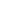 DescriptionUnitéQuantitéPrix Unitaire HTTVATotal HTLicence KPulse pour 1 utilisateur139.90 €20 %39.90 €Montant Total HTRemise HTTotal Net HTTotal TVA Montant Total TTC